S1 Fig. Maps of the study area, showing the spatial distributions of the records for each Sphagnum species. Because of the scale, some points are obscured by overlapping.S. angustifolium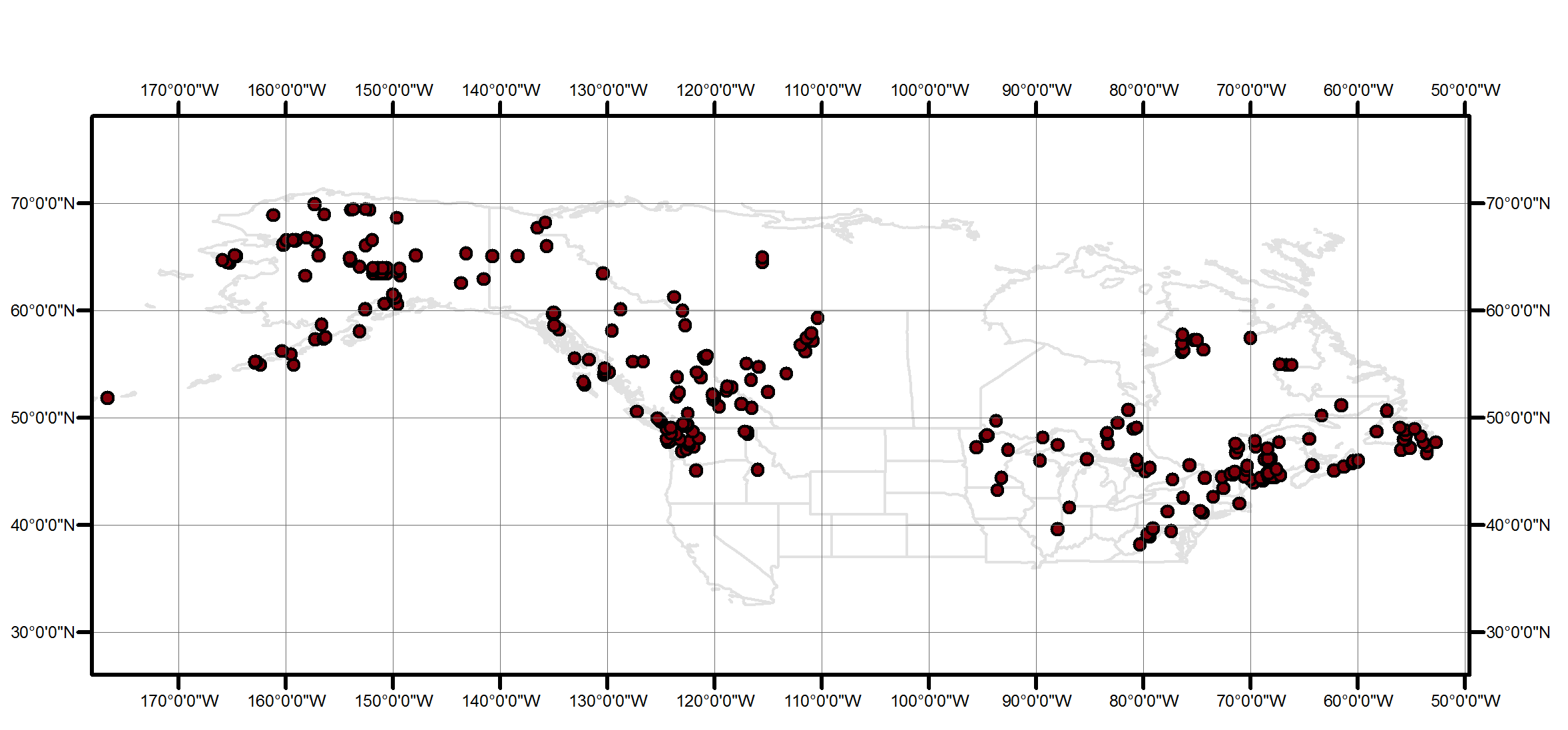 S. magellanicum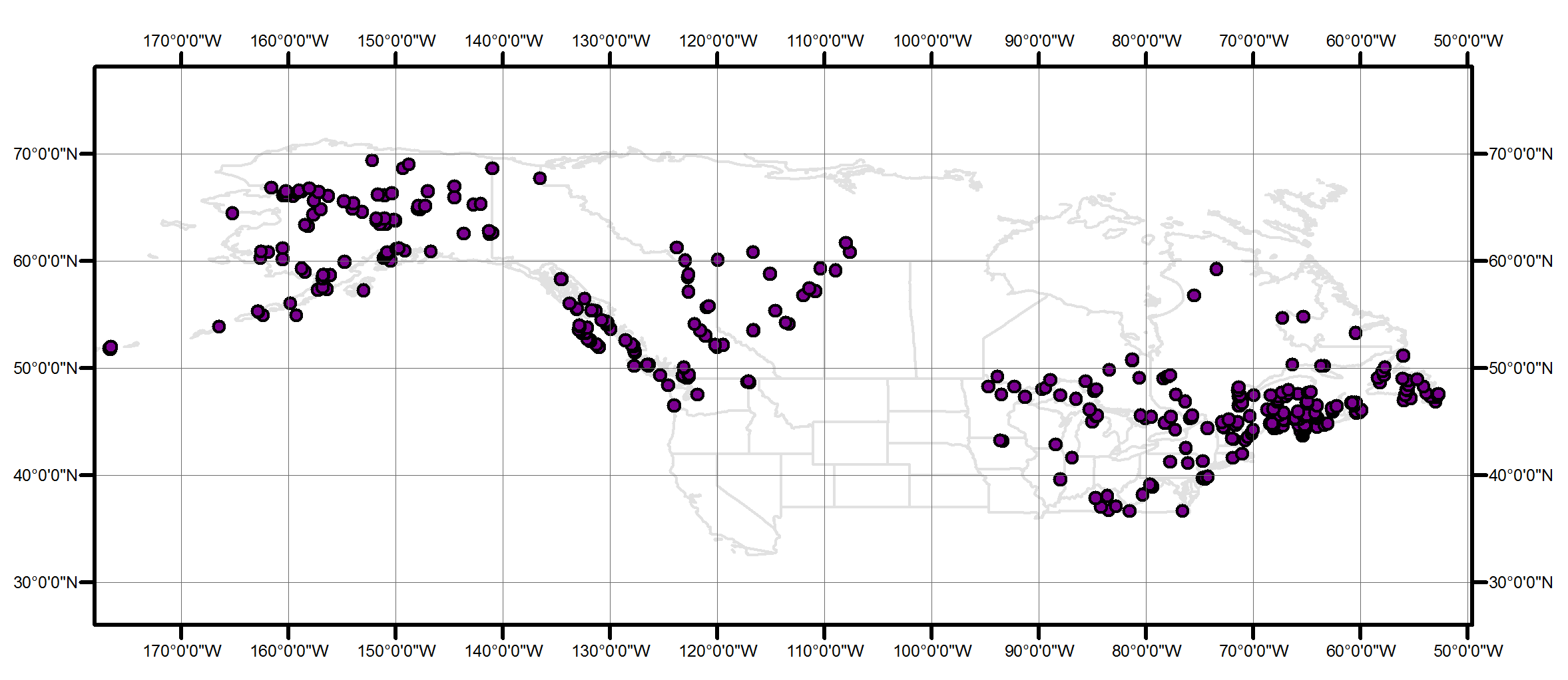 S. fuscum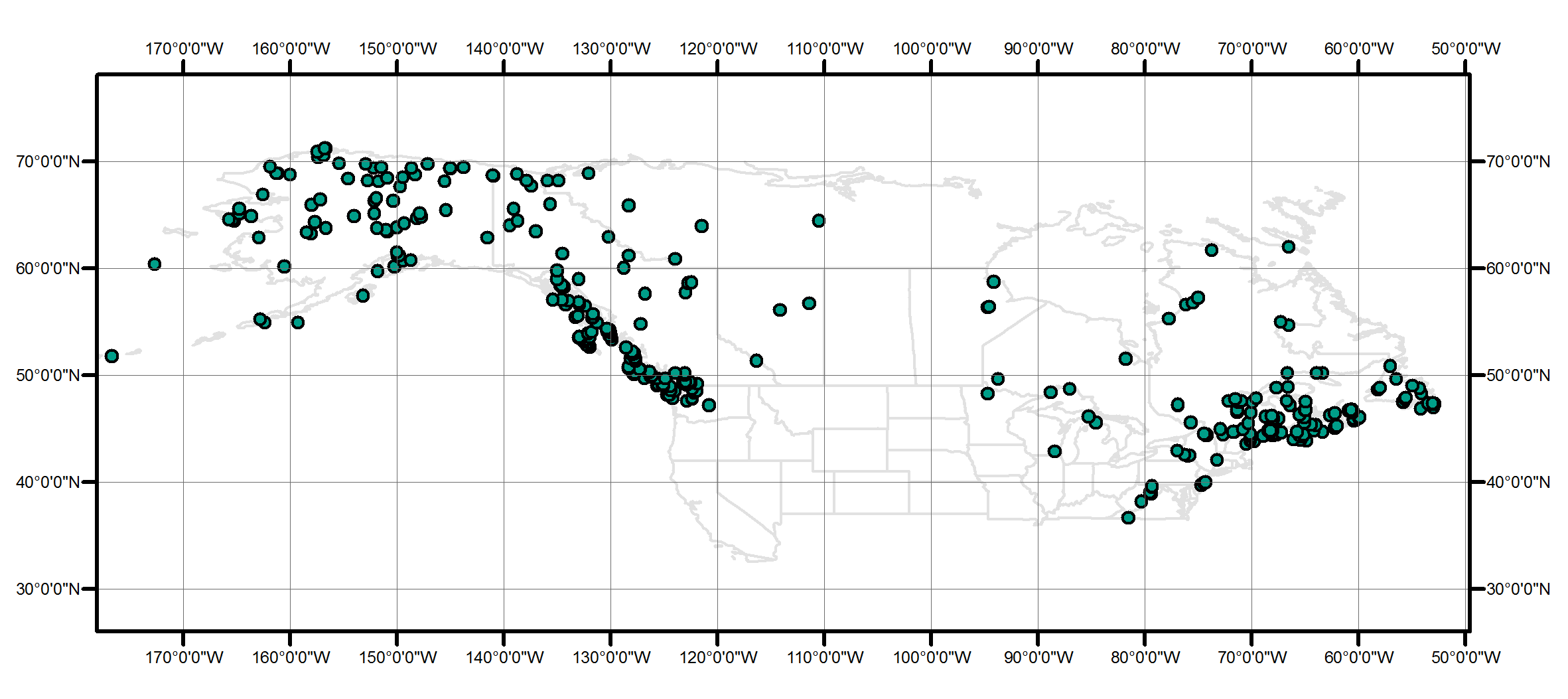 S. rubellum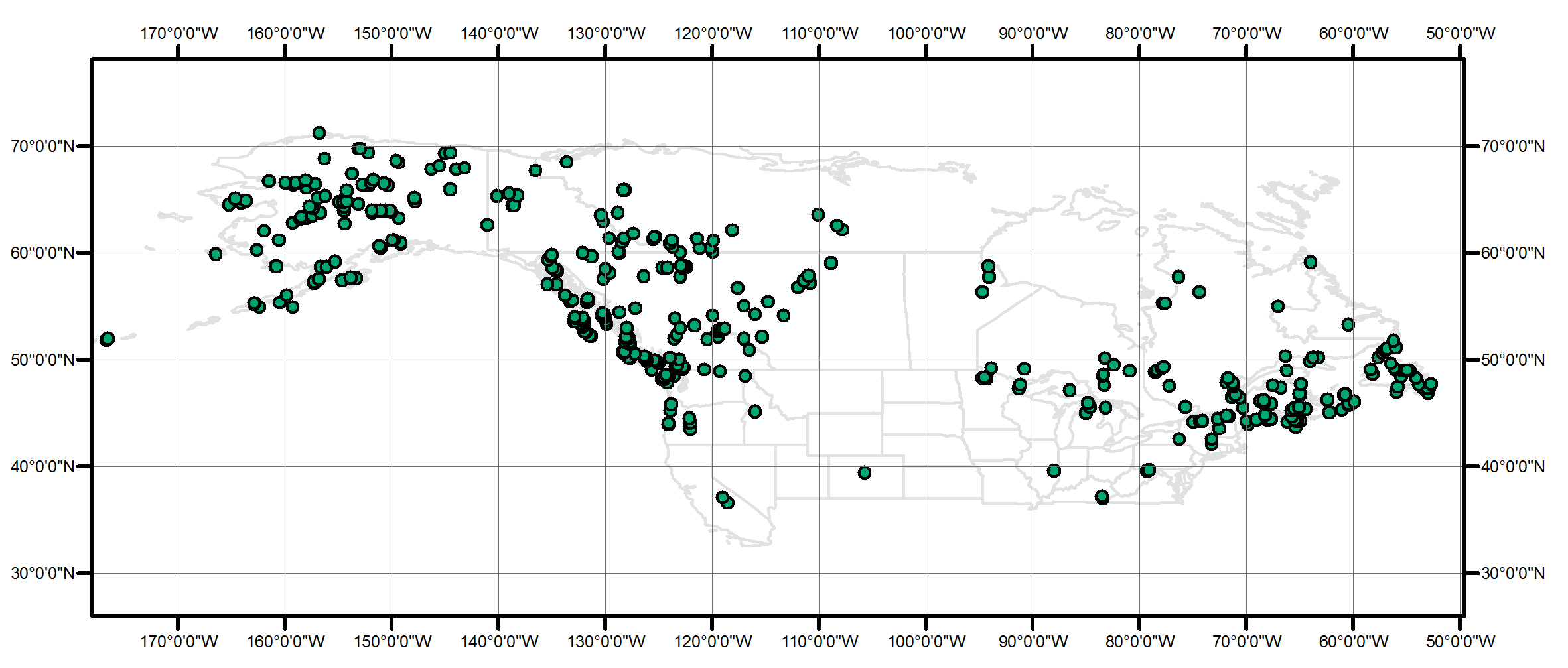 